PEDIDO DE MOÇÃO DE APOIO N° 003/2021Manifestação de apoio aos Moradores do “Morro da Corsan”     Os vereadores que abaixo subscrevem, no uso de suas atribuições legais e nos termos do regimento interno desta Casa Legislativa, apresentam esta MOÇÃO DE APOIO, aos moradores do “Morro da Corsan”    Esta Moção de apoio justifica-se pelo seguinte: O Morro da Corsan, trecho que compreende a Rua Trajano Ribeiro de Morais e parte da Rua Olivério Arnt, tem a pavimentação existente bastante antiga e está muito defasada com pedras irregulares e desníveis e os moradores do local vem solicitando melhorias.    O “Morro da Corsan” é um importante ponto turístico de nosso município, logo não podemos deixar o local desatendido, precisamos valorizar nosso turismo.     Face ao exposto requer-se a está colenda casa, após ouvindo o plenário e atendidas as formalidades regimentais, a aprovação da presente moção de apoio aos moradores para o capeamento asfáltico do “Morro da Corsan.”Sala de Sessões da Câmara Municipal de Vereadores de Bom Retiro do Sul, 25 maio de 2021.                                                     Atenciosamente,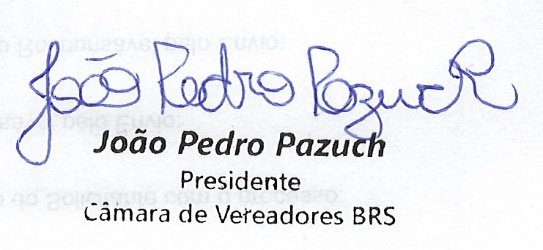 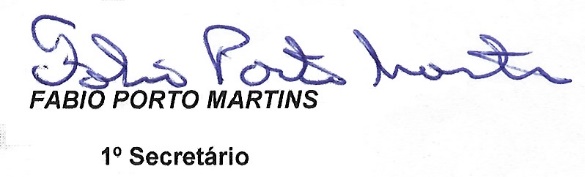 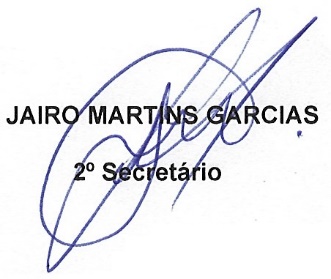 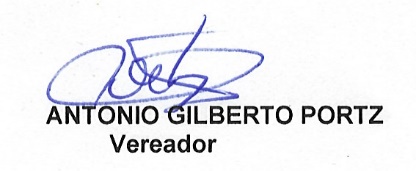 